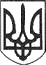 РЕШЕТИЛІВСЬКА МІСЬКА РАДАПОЛТАВСЬКОЇ ОБЛАСТІ(тридцять перша сесія восьмого скликання) РІШЕННЯ30 березня 2023 року							         № 1331-31-VIIІПро передачу Товариству з обмеженою відповідальністю ,,Транспортна компанія „Дніпротранснафта” в оренду земельної ділянки за адресою:
м. Решетилівка, вул. Полтавська, 104 АКеруючись Конституцією України, Земельним кодексом України, законами України ,,Про місцеве самоврядування в Україні”, „Про землеустрій”, ,,Про державний земельний кадастр”, „Про оренду землі”, „Про державну реєстрацію речових прав на нерухоме майно та їх обтяжень”, постановою Кабінету Міністрів України від 03.03.2004 року №220 „Про затвердження Типового договору оренди землі” та розглянувши клопотання ТОВ ,,Транспортна компанія „Дніпротранснафта”, враховуючи право власності на об’єкт нерухомого майна, що знаходиться на земельній ділянці, Решетилівська міська радаВИРІШИЛА:1. Передати Товариству з обмеженою відповідальністю ,,Транспортна компанія „Дніпротранснафта” в оренду строком на 10 (десять) років земельну ділянку за адресою: м. Решетилівка, вул. Полтавська, 104 А, загальною площею 0,3100 га (кадастровий номер 5324255100:00:003:0247) для ведення товарного сільськогосподарського виробництва (код КВЦПЗД – 01.01).2. Встановити розмір орендної плати на рівні 3% від нормативної грошової оцінки земельної ділянки.3. Уповноважити міського голову Дядюнову О.А. підписати договір оренди землі з Товариством з обмеженою відповідальністю ,,Транспортна компанія „Дніпротранснафта”.4. Контроль за виконання цього рішення покласти на постійну комісію з питань земельних відносин, екології, житлово-комунального господарства, архітектури, інфраструктури, комунальної власності та приватизації (Захарченко В.Г.).Міський голова	О.А. Дядюнова